How Well Do You Know 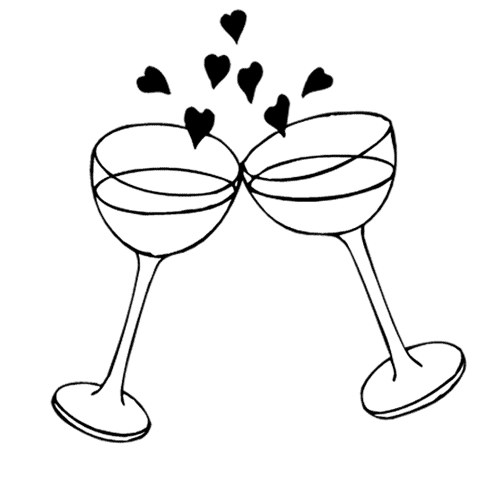 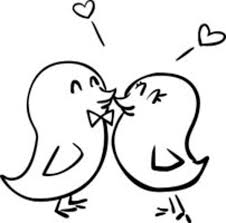 The Bride & Groom?Where did the couple first meet?On Fire IslandAt Sherry’s Health Food StoreIn a barOnline dating siteWho was Vanessa?Michael’s first love.Kristina’s best friend.Michael’s beloved car.Kristina’s first baby doll.Where does the couple live during the summers?Fire IslandBay ShoreWest IslipOrient PointWhat does Michael do for a living?Massage TherapistHandy ManYoga InstructorHealth Food DieticianWhich of the following certifications does Kristina NOT have:DoulaMassage TherapistHolistic NutritionHerbal HealingWhat is Michael’s favorite water sport?KayakingFishingSwimmingSurfingWhere did Michael propose to Kristina?At the beachNext to a lakeAt the top of a waterfallAt the top of a mountainAll of the following are places the couple have lived exceptCalifornia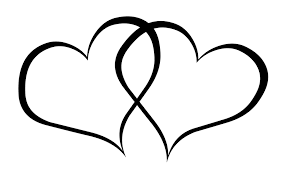 HawaiiArizonaFire IslandWhat is Kristina currently studying toward?Becoming a MidwifeBecoming a YogiBecoming a Certified NutritionistNothing special, she just loves to learnWhat is Michael’s favorite desert?Fresh FruitGluten Free CookiesDoughnutsLittle Debbie’sWhat did the couple use as a bed last summer on Fire Island?Yoga MatsSleeping bagsA mattress on the floorMassage tablesWhat color are Kristina’s eyes?BrownBlueHazelGreenWhat is Michael’s middle name?RyanWilliamRichardDonaldWhat is Kristina’s favorite store to buy clothes?Macy’sDressbarnEddie BauerLoft What  are Michael’s favorite kinds of movies to watch?Love storiesComediesDramasHorror